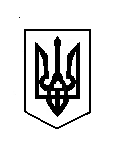 ВЕРБСЬКА СІЛЬСЬКА РАДАХХХVІІІ сесія VIIІ скликанняР І Ш Е Н Н Я 07 липня 2023 року									№ 1047Розглянувши технічну документацію із землеустрою щодо встановлення (відновлення) меж земельної ділянки в натурі (на місцевості) гр. Мельника Віктора Івановича для будівництва та обслуговування житлового будинку, господарських будівель і споруд по вул. Воля, 31 в с. Верба на території Вербської сільської ради Дубенського району Рівненської області та керуючись п. 34 ст. 26 Закону України „Про місцеве самоврядування в Україні”, ст. 12, 118, 121 Земельного кодексу України, п.12 Розділу Х „Перехідні положення” Земельного  Кодексу України, Вербська сільська радаВИРІШИЛА:1. Затвердити технічну документацію щодо встановлення (відновлення) меж земельної ділянки площею 0,2500 га в натурі (на місцевості) (кадастровий номер 5621681200:01:011:0601) гр. Мельнику Віктору Івановичу для будівництва та обслуговування житлового будинку, господарських будівель і споруд по вул. Воля, 11 в селі Верба на території Вербської сільської ради Дубенського району Рівненської області. 2. Передати гр. Мельнику Віктору Івановичу у власність земельну ділянку площею 0,2500 га (кадастровий номер 5621681200:01:011:0601) для будівництва та обслуговування житлового будинку, господарських будівель і споруд по  вул. Воля, 11 в селі Верба на території Вербської сільської ради Дубенського району Рівненської області.3. Гр. Мельнику Віктору Івановичу асилівні оформити право власності на земельну ділянку в порядку, визначеному законодавством.4. Контроль за виконанням цього рішення покласти на постійну комісію з питань земельних відносин, природокористування, планування території, будівництва, архітектури, охорони пам’яток, історичного середовища та благоустрою (голова комісії - Богдан СВІНТОЗЕЛЬСЬКИЙ).Сільський голова					Каміла КОТВІНСЬКАПро затвердження технічної документації із землеустрою щодо встановлення (відновлення) меж земельної ділянки в натурі (на місцевості) гр. Мельнику Віктору Івановичу